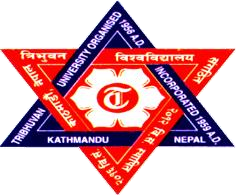 TRIBHUVAN UNIVERSITY INSTITUTE OF ENGINEERING PULCHOWK CAMPUS THESIS NO: T01/073Effect  of  Adding  Waste  Crushed  Glass  to  Asphalt  MixbyAbiral AashishA THESIS SUBMITTED TO THE DEPARTMENT OF CIVIL ENGINEERINGIN PARTIAL FULFILLMENT OF THE REQUIREMENTS FOR THEDEGREE OF MASTER OF SCIENCE IN TRANSPORTATION ENGINEERINGDEPARTMENT OF CIVIL ENGINEERINGLALITPUR, NEPALDECEMBER, 2019